Кейс проекта – oboimall.ruВзят в работу – 29.06.16Конец работ – 14.03.17Итоговое время работы над проектом - 9 месяцев Цели проекта – Сайт взят в работу со слабой структурой, почти нулевой. Цели стояли расширить структуру, соответствовать топу конкурентов.Контактные данные контрагента можно получить по запросу.Выполненные работыВнутренняя оптимизацияПервичный SEO-аудит сайтаОписание условий и рекомендации, необходимые для продвиженияФормирование семантического ядра, разбивка запросовСогласование и корректировка семантического ядра, разбивкиНаписание, согласование и корректировка оптимизированных текстовСоздание новых страниц на сайтеОптимизация Title, H1, description на продвигаемых страницах, основных разделовРазмещение Яндекс.КартыТехнические доработки сайтаПроверка сайта на дубли страниц, удаление дублейРазмещение медиаконтента на продвигаемых страницахПодготовка и внесение коммерческого аудитаРасширение семантического ядраНаполнение карточками товаров новых разделов каталогаАнализ динамики продвиженияКорректировка внутренней оптимизации, внесение измененийВнешняя оптимизацияАнализ ссылочной массы Разработка ссылочной стратегииПодготовка анкор листаЗакупка ссылокРезультаты проектаПозицииКлючевых слов в работе - 735Бюджет сайта был не велик, работы в основном делались по внутренней оптимизации, которые направлены на рост позиций в Яндексе. С Google почти не работали, т.к. клиент не ставил целей для Google.Посещаемость из поисковых системПосещаемость сайта из органической выдачи поисковых систем за 3 месяца выросла более чем в 2 раза.График динамики посещаемости поисковых систем Яндекс Метрики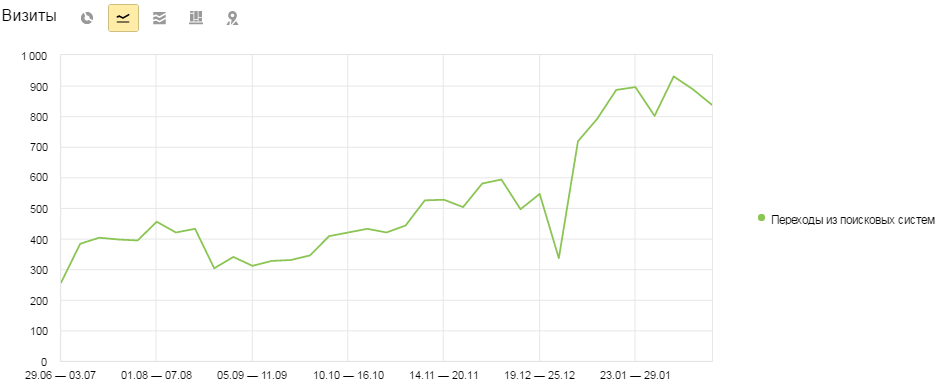 РезультатыНа начало работНа момент окончания работПозиции Яндекс, ТОП-103151 (+148)Позиции Яндекс, ТОП-3014343 (+329)Позиции Google, ТОП-1021 (-1)Позиции Google, ТОП-302722 (-5)РезультатыПосещаемость за первые 30 днейПосещаемость за последние 30 днейРезультатыПосещаемость за первые 30 днейПосещаемость за последние 30 днейПосещаемость из органической выдачипоисковых систем17163592 (+109%)